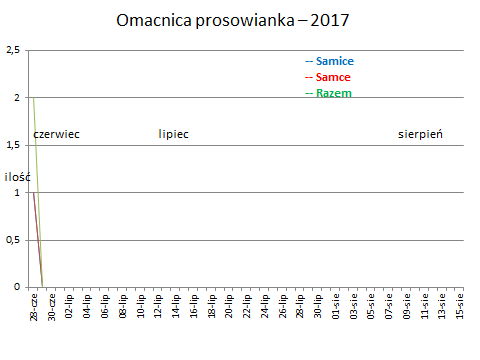 dnisamicesamce27-cze28112900300001-lip00200300400500600700800